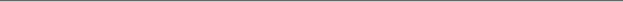 DEPENDENT INFORMATION FORM (For F-2 Visa)Please note that F-2 dependents are not authorized to study in the United StatesPART I:  Applicant Information:APPLICANT NAME                                                                                                                                             		PART II:  Dependent Information:If your spouse and/or children will come to SOU with you as F-2 visa holders, please provide the following information:A COPY OF EACH DEPENDENT’S PASSPORT PAGE MUST BE PROVIDED. Write your dependent’s names as they appear in their passports.NAME OF SPOUSE  		Last (family/surname)	First (given name)	Middle NameDate of birthMonth/Day/YearCountry of BirthCountry of Citizenship   	Gender (female/male)  	NAME OF CHILD   	Last (family/surname)	First (given name)	Middle NameDate of birthMonth/Day/YearCountry of BirthCountry of Citizenship   	Gender (female/male)  	NAME OF CHILD   	Last (family/surname)	First (given name)	Middle NameDate of birthMonth/Day/YearCountry of BirthCountry of Citizenship   	Gender (female/male)  	NAME OF CHILD   	Last (family/surname)	First (given name)	Middle NameDate of birthMonth/Day/YearCountry of BirthCountry of Citizenship   	Gender (female/male)  	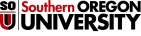 OFFICE OF INTERNATIONALPROGRAMSOFFICE OF INTERNATIONALPROGRAMSOFFICE OF INTERNATIONALPROGRAMS                   T: 541-552-6336     F:541-552-8195     F:541-552-8195 intprogs@sou.eduwww.sou.edu/internationalLast (family/surname)	First (given name)Middle Name♦	Will your spouse come to live with you in the United States?	    	 Yes 	No♦	Will your children come to live with you in the United States?	 	 Yes 	No